Getting your pension in orderTo view this email online, [link].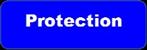 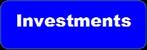 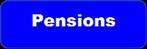 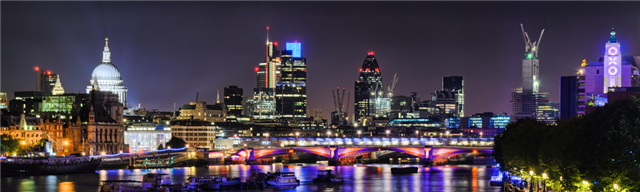 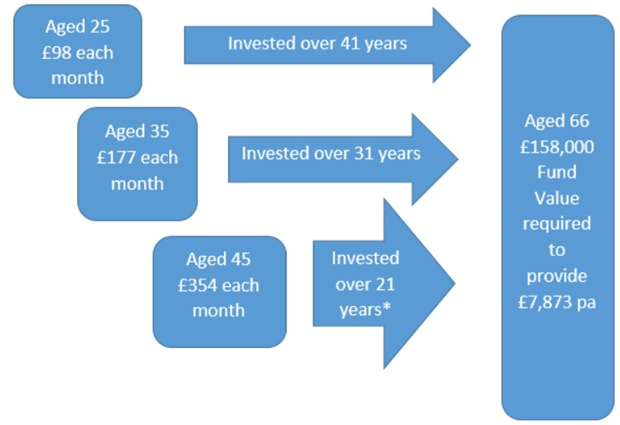 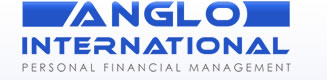 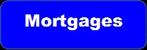 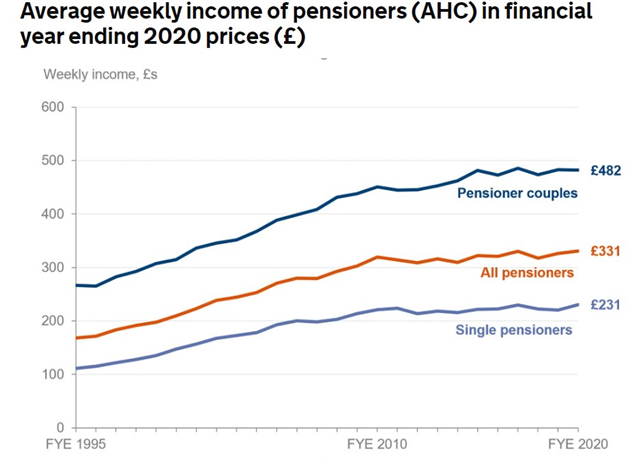 